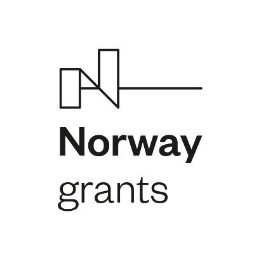 apstiprinĀts
 Daugavpils pilsētas pašvaldības izpilddirektore 
___________________ S.ŠņepsteDaugavpilī, 2022.gada  __.aprīlī PAZIŅOJUMS PAR CENU APTAUJAS„Komandējuma organizēšanas pakalpojums ekspertu vizītes nodrošināšanaiprojekta “Inovāciju centra izveidošana Daugavpilī”, Nr. NFI/IC.VIAA/2020/4, Līguma Nr. 9.-20.2.2.1/4 ietvaros”identifikācijas Nr. AD 2022/18        REZULTĀTIEMIepirkuma procedūras veidsPasūtītājs nepiemēro Publisko iepirkumu likumā noteiktās iepirkuma procedūras, jo paredzamā kopējā līgumcena:  EUR bez pievienotās vērtības nodokļa (turpmāk – PVN).Datums, kad paziņojums ievietots internetāPublikācija Daugavpils pilsētas pašvaldības mājas lapā (www.daugavpils.lv): 07.04.2022.https://www.daugavpils.lv/pasvaldiba/normativajos-aktos-nereglamentetie-iepirkumi?purchase=6250Pasūtītāja nosaukumsDaugavpils pilsētas pašvaldība,reģ.Nr.90000077325, K.Valdemāra iela 1,Daugavpils, LV-5401Līguma priekšmetsKomandējuma organizēšanas pakalpojuma nodrošināšana projekta “Inovāciju centra izveidošana Daugavpilī”, Nr. NFI/IC.VIAA/2020/4, Līguma Nr. 9.-20.2.2.1/4, aktivitāšu īstenošanas ietvarosPretendenta iesniedzamie dokumentiTehniskais piedāvājums atbilstoši piedāvājuma iesniegšanas formai (2. pielikums) un finanšu piedāvājums atbilstoši piedāvājuma iesniegšanas formai (3. pielikums).Piedāvājuma izvēles kritērijs:Piedāvājums ar viszemāko cenu, kas pilnībā atbilst uzaicinājuma prasībām.Piedāvājumu iesniegšanas vieta un termiņšLīdz 2022.gada 12.aprīļa plkst. 9:00 elektroniski: ilga.leikuma@daugavpils.lv. Iesniegtie piedāvājumi- pretendenta nosaukums, piedāvātā cena un citas ziņas, kas raksturo piedāvājumuSIA “Latvia Travel D”, reģ. Nr. 41503048461, Senlejas iela 113, Daugavpils, LV-5401. Piedāvājuma kopsumma: 1528,88 EUR bez PVN. Iesūtīts no e-pasta: info@avioagents.lv  11.04.2022. plkst.21:26.9.Tā pretendenta nosaukums, ar kuru nolemts slēgt līgumu, līgumcenaSIA “Latvia Travel D”, reģ. Nr. 41503048461, Senlejas iela 113, Daugavpils, LV-5401.Līgumcena: 1528,88 EUR (viens tūkstotis pieci simti divdesmit astoņi euro un 88 centi) bez PVN.